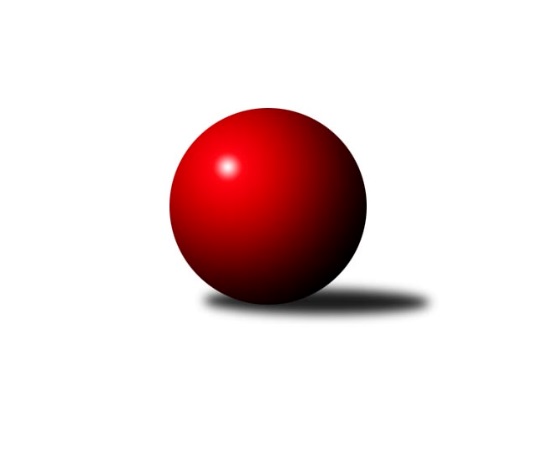 Č.17Ročník 2022/2023	11.3.2023Nejlepšího výkonu v tomto kole: 1779 dosáhlo družstvo: TJ Třebíč DKrajská soutěž Vysočiny B 2022/2023Výsledky 17. kolaSouhrnný přehled výsledků:TJ Třebíč D	- TJ Start Jihlava B	4:2	1779:1764	3.5:4.5	9.3.TJ BOPO Třebíč B	- TJ Nové Město na Moravě C	5:1	1673:1557	6.0:2.0	11.3.Tabulka družstev:	1.	TJ Třebíč D	14	10	0	4	54.0 : 30.0 	62.0 : 50.0 	 1630	20	2.	KK SCI Jihlava	13	7	1	5	39.5 : 38.5 	51.0 : 53.0 	 1615	15	3.	TJ Nové Město na Moravě C	13	7	0	6	45.0 : 33.0 	55.5 : 48.5 	 1607	14	4.	TJ BOPO Třebíč B	14	7	0	7	39.5 : 44.5 	53.0 : 59.0 	 1559	14	5.	TJ Start Jihlava B	14	2	1	11	26.0 : 58.0 	50.5 : 61.5 	 1575	5Podrobné výsledky kola:	 TJ Třebíč D	1779	4:2	1764	TJ Start Jihlava B	Marie Dobešová	 	 232 	 240 		472 	 2:0 	 400 	 	193 	 207		Marta Tkáčová	Jaroslav Dobeš	 	 187 	 212 		399 	 0:2 	 467 	 	240 	 227		Jiří Poláček	Petr Dobeš st.	 	 232 	 236 		468 	 0.5:1.5 	 478 	 	242 	 236		Tomáš Vestfál	Martin Janík	 	 210 	 230 		440 	 1:1 	 419 	 	226 	 193		Nikola Vestfálovározhodčí:  Vedoucí družstevNejlepší výkon utkání: 478 - Tomáš Vestfál	 TJ BOPO Třebíč B	1673	5:1	1557	TJ Nové Město na Moravě C	Markéta Zemanová	 	 192 	 229 		421 	 2:0 	 349 	 	179 	 170		Libuše Kuběnová	Pavel Šplíchal	 	 224 	 229 		453 	 2:0 	 401 	 	183 	 218		Petra Svobodová	Daniel Malý	 	 224 	 212 		436 	 2:0 	 393 	 	215 	 178		Katka Moravcová	Gabriela Malá	 	 179 	 184 		363 	 0:2 	 414 	 	204 	 210		Karel Hlisnikovskýrozhodčí:  Vedoucí družstevNejlepší výkon utkání: 453 - Pavel ŠplíchalPořadí jednotlivců:	jméno hráče	družstvo	celkem	plné	dorážka	chyby	poměr kuž.	Maximum	1.	Svatopluk Birnbaum 	KK SCI Jihlava 	438.47	299.4	139.1	4.6	5/5	(490)	2.	Daniel Malý 	TJ BOPO Třebíč B	434.83	287.8	147.0	4.5	5/5	(481)	3.	Marie Dobešová 	TJ Třebíč D	423.59	294.0	129.6	7.1	4/5	(496)	4.	Markéta Zemanová 	TJ BOPO Třebíč B	422.38	287.3	135.0	7.0	4/5	(462)	5.	Petr Picmaus 	TJ Třebíč D	420.90	296.1	124.8	6.6	5/5	(452)	6.	Zdeněk Toman 	TJ Třebíč D	420.58	284.9	135.7	5.7	4/5	(466)	7.	Karel Hlisnikovský 	TJ Nové Město na Moravě C	418.72	291.3	127.4	8.2	5/5	(458)	8.	Jiří Chalupa 	KK SCI Jihlava 	417.30	291.0	126.3	7.3	5/5	(477)	9.	Jiří Poláček 	TJ Start Jihlava B	415.45	287.2	128.3	5.9	5/5	(467)	10.	Nikola Vestfálová 	TJ Start Jihlava B	407.77	286.5	121.2	8.8	5/5	(454)	11.	Katka Moravcová 	TJ Nové Město na Moravě C	405.53	281.9	123.6	8.5	5/5	(446)	12.	Aleš Hrstka 	TJ Nové Město na Moravě C	404.97	288.4	116.6	9.1	5/5	(426)	13.	Tomáš Vestfál 	TJ Start Jihlava B	401.50	284.5	117.0	10.3	5/5	(478)	14.	Anna Doležalová 	KK SCI Jihlava 	390.79	277.8	113.0	12.4	4/5	(429)	15.	Miroslav Matějka 	KK SCI Jihlava 	389.25	281.9	107.4	11.7	5/5	(416)	16.	Libuše Kuběnová 	TJ Nové Město na Moravě C	386.50	276.9	109.7	9.4	5/5	(437)	17.	Marta Tkáčová 	TJ Start Jihlava B	385.52	277.0	108.5	11.4	5/5	(422)	18.	Martin Janík 	TJ Třebíč D	383.80	270.4	113.4	11.3	4/5	(455)	19.	Vladimír Dočekal 	KK SCI Jihlava 	378.40	268.9	109.5	12.9	5/5	(444)	20.	Jiří Pavlas 	TJ Třebíč D	376.96	266.1	110.8	12.9	4/5	(437)	21.	Zdeňka Kolářová 	TJ BOPO Třebíč B	370.70	267.7	103.0	12.4	5/5	(395)	22.	Ladislav Štark 	TJ BOPO Třebíč B	366.25	271.3	95.0	16.7	4/5	(390)	23.	Gabriela Malá 	TJ BOPO Třebíč B	360.63	258.6	102.0	13.5	4/5	(380)		Petr Dobeš  st.	TJ Třebíč D	450.78	306.7	144.1	6.0	3/5	(468)		Pavel Šplíchal 	TJ BOPO Třebíč B	433.00	295.5	137.5	5.5	1/5	(453)		Michaela Šťastná 	TJ Start Jihlava B	408.00	268.0	140.0	6.0	1/5	(408)		Robert Birnbaum 	KK SCI Jihlava 	398.67	282.7	116.0	9.7	1/5	(418)		Petra Svobodová 	TJ Nové Město na Moravě C	391.42	273.9	117.5	8.8	3/5	(407)		Jaroslav Dobeš 	TJ Třebíč D	387.83	263.1	124.8	8.4	2/5	(451)		Lucie Hlaváčová 	TJ Nové Město na Moravě C	380.00	257.0	123.0	9.0	1/5	(380)		Dominika Štarková 	TJ BOPO Třebíč B	379.00	276.5	102.5	13.0	2/5	(392)		Pavel Charvát 	TJ Start Jihlava B	376.50	268.0	108.5	13.5	2/5	(378)		František Kuběna 	TJ Nové Město na Moravě C	370.50	273.0	97.5	13.0	2/5	(397)		Daniel Kočíř 	TJ BOPO Třebíč B	308.50	238.0	70.5	26.0	2/5	(312)		Jiří Cháb  st.	TJ Start Jihlava B	265.90	200.3	65.6	30.5	2/5	(375)Sportovně technické informace:Starty náhradníků:registrační číslo	jméno a příjmení 	datum startu 	družstvo	číslo startu
Hráči dopsaní na soupisku:registrační číslo	jméno a příjmení 	datum startu 	družstvo	Program dalšího kola:18. kolo15.3.2023	st	18:30	TJ Start Jihlava B - TJ Nové Město na Moravě C	15.3.2023	st	19:30	KK SCI Jihlava  - TJ Třebíč D				TJ BOPO Třebíč B - -- volný los --	Nejlepší šestka kola - absolutněNejlepší šestka kola - absolutněNejlepší šestka kola - absolutněNejlepší šestka kola - absolutněNejlepší šestka kola - dle průměru kuželenNejlepší šestka kola - dle průměru kuželenNejlepší šestka kola - dle průměru kuželenNejlepší šestka kola - dle průměru kuželenNejlepší šestka kola - dle průměru kuželenPočetJménoNázev týmuVýkonPočetJménoNázev týmuPrůměr (%)Výkon3xTomáš VestfálStart Jihlava B4784xPavel ŠplíchalBOPO Třebíč B115.5345311xMarie DobešováTřebíč D4724xTomáš VestfálStart Jihlava B111.64785xPetr Dobeš st.Třebíč D46810xDaniel MalýBOPO Třebíč B111.24367xJiří PoláčekStart Jihlava B4679xMarie DobešováTřebíč D110.24723xPavel ŠplíchalBOPO Třebíč B4535xPetr Dobeš st.Třebíč D109.274682xMartin JaníkTřebíč D4407xJiří PoláčekStart Jihlava B109.04467